Economics is a study of behaviour. Students studying Economics ask the important questions about why markets exist and what incentivises firms to produce as well as why individuals choose to consume the goods and services they do. Students tackle the basic economic problem linked to scarcity and investigate why markets nearly always fail to allocate the right amount of goods and services to satisfy demand. Students also question the role of the government in influencing and regulating markets and consider the complexity of decision making and where governments have got it wrong.Course Structure:The A Level course is split and assessed in 3 units focussing on micro and macro-economics.  The units are:Markets & Market FailureStudents explore how markets work the relationship between supply and demand and why ultimately markets fail to achieve an efficient allocation of resources.  Students also explore the role of government and what intervention might look like. National and International EconomyStudents look at the mechanisms that drive the national and global economy, questioning the way in which international trade works.  Here students look in detail at macro-economics and look at the government policies in relation to the national and international economy.Economic Principles & IssuesHere students learn the principles of economics from the basic economic problem, scarcity and opportunity costs to more complex theories around labour markets, oligopolistic and monopoly competition.  Here students apply concepts and models to the real world testing out economic theory and questioning its limitations.Course Delivery: Lessons are a based around small group work and lecture style learning. Students will be asked to research and present, debate and listen.  Students are required to apply basic numeracy skills and work with diagrams as well as learning the economic theories that underpin modern day economics.Assessment:Externally assessed through 3 exam papers taken at the end of Yr13Resources:We recommend that students purchase a good quality A level text and use the following text in school:Economics AQA A-Level Year 1 Powell & Powell Economics AQA A Level Year 2 Powell & PowellWe also recommend that students read widely and consider a subscription to a good quality newspaper and the Economist. Progression:  Economics suits students who are interested in current affairs, politics and business.  It is an extremely well respected and versatile subject and in 2016 it was the most common A Level of students studying at Russell Group universities. Students who study Economics at A level will frequently progress to university to study Economics, Business and Politics at Degree level. Career progression is varied with links to Finance, Trading, Politics, Teaching and Entrepreneurship, politics and business.  Minimum Entry Requirements:For students to take A Level Economics they need to be confident with some higher level mathematical skills and should be working at grade 5 minimum in Maths - preferably a 6, students are required to write extended essay answers so students also need to be confident with written work and should be working at a 5 in English. A Level Economics AQA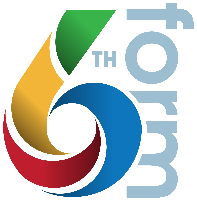 Paper 1Paper 2Paper 3Markets & Market FailureNational and International EconomyEconomic Principles & Issues2 hrs2 hrs2 hrs